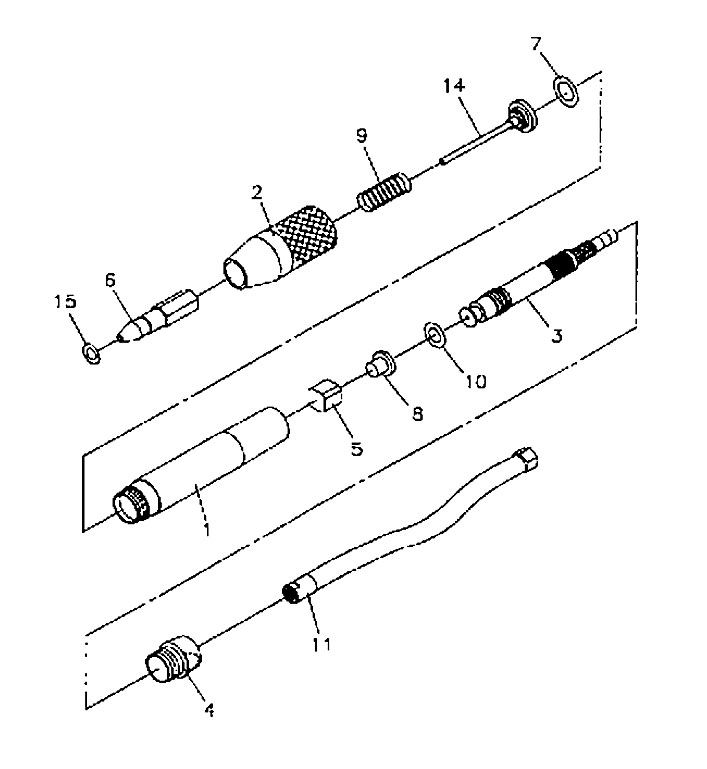 AT187 - Air Engraving PenKEYKEYPART NO. QTY QTYDESCRIPTIONDESCRIPTION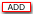 11AT187-1AT187-1AT187-11 1 BodyBody22AT187-2AT187-2AT187-21 1 NoseNose33AT187-3AT187-3AT187-31 1 Valve, ThrottleValve, Throttle44AT187-4AT187-4AT187-41 1 Ring NutRing Nut55AT187-5AT187-5AT187-51 1 Valve SeatValve Seat66AT186-6AT186-6AT186-66 6 Needle GuideNeedle Guide77AT185-26AT185-26AT185-261 1 Ring, Back-UpRing, Back-Up88AT187-7AT187-7AT187-71 1 SealSeal99AT187-8AT187-8AT187-81 1 SpringSpring1010AT187-9AT187-9AT187-91 1 O-Ring, 5.2 x 2.6mmO-Ring, 5.2 x 2.6mm1111AT187-10AT187-10AT187-101 1 Hose, w/Air Inlet, BlueHose, w/Air Inlet, Blue1414AT187-11AT187-11AT187-111 1 Tip, Engraving, Coarse, 45°Tip, Engraving, Coarse, 45°1515AT187-12AT187-12AT187-121 1 O-Ring, 5 x 1.8mmO-Ring, 5 x 1.8mm––AT187-13AT187-13AT187-131 1 Tip, Engraving, Fine, 15°Tip, Engraving, Fine, 15°––AT187-14AT187-14AT187-141 1 Tip, Engraving, Medium, 30°Tip, Engraving, Medium, 30°––AV1000AV1000AV10001 1 Vacuum, AirVacuum, Air––SS1924SS1924SS19241 1 Warning Label IconWarning Label Icon